Unité Éducationnelle	Code EOLNom Complet du Candidat (Sans Abréviation)Sexe		Date de Naissance	NationalitéM – MasculinF – FémininÉtat	Ville	Date d’Entrée dans le PaysPays d’OrigineRACE / COULEUR:J – JAUNE       B – BLANCHE	I – INDIGÈNE        M – MULÂTRE	N – NOIRE	ND – NON DÉCLARÉE	R – REFUSÉ D’INFORMERNuméro de l’Acte de NaissanceMunicipalité du Département de l’Acte de Naissance		District de l’Acte de Naissance		U.F. Date d’Émission de l’Acte de Naissance	CPF – Cadastre de Personnes Physiques		DC – CPF	NIS – Numéro d’Identification Sociale – ÉlèveRG du Candidat	DC – RG	U.F. – RG	Date d’Émission du RG	Organisme ÉmetteurRNE (Pièce d’Identité de l’Étranger)	Document RNE présenté?	MotifMotifJustification Manque de Documentation:  MOTIF 1 – L’étudiant(e) n’a pas les documents demandés	Enfant Handicapé?	Quel Handicap?MOTIF 2 – L’école n’a pas reçu les documents personnels de l'élèveAdresse Résidentielle de l’Élève (Nom Complet du Lieu – Rue, Avenue, Place etc.)Quartier	Ville	CEPAdresse Indicative – S’il y en a (Nom Complet du Lieu – Rue, Avenue, Place etc.)Quartier	Ville	CEPAdresse Facultative – S’il y en a (Nom Complet du Lieu – Rue, Avenue, Place etc.)Quartier	Ville	CEPParents 1 – Nom Complet (Sans Abréviation)RG – Pièce d’Identité	DC – RG	U.F.	CPF – Cadastre de Personnes Physiques	DC – CPF		Sexe M – MasculinF – FémininNationalité	Pays de NaissanceAdresse du Travail Parents 1 (Nom Complet du Lieu – Rue, Avenue, Place etc.)DécédéQuartier	Ville	CEPNom de la Mère du Responsable	Date de Naissance de la Mère du Responsable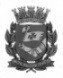 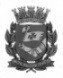 ATTESTATION PROVISOIRE D’IMMATRICULATION À L’ÉDUCATION INFANTILETampon de l’Unité ÉducationnelleUnité Éducationnelle:  	Nom du Candidat:     	Date de l'Enregistrement: 	/ 	/	Nom du Fonctionnaire Responsable:  	Le père / mère / ou responsable est tenu(e) de retourner à l’école après 2 jours de la date de l’enregistrement pour retirer le Protocole Définitif.Parents 2 – Nom Complet (Sans Abréviation)RG – Pièce d’Identité	DC – RG	U.F.	CPF – Cadastre de Personnes Physiques	DC – CPF		Sexe M – MasculinF – FémininNationalité	Pays de NaissanceAdresse du Travail Parents 2 (Nom Complet du Lieu – Rue, Avenue, Place etc.)Quartier	Ville	CEPNom de la Mère du Responsable	Date de Naissance de la Mère du ResponsableNom du Responsable (Sans Abréviation)RG – Pièce d’Identité	DC – RG	U.F.	CPF du Responsable l Cadastre de Personnes Physiques	DC – CPF Adresse du Travail du Responsable (Nom Complet du Lieu – Rue, Avenue, Place etc.)Quartier	Ville	CEPNom de la Mère du Responsable	Date de Naissance de la Mère du ResponsableContactsTéléphone des Parents 1Résidentiel	Travail	PersonnelDDD (    )	Portable (     )     Fixe (    )	DDD (    )	Portable (     )     Fixe (    )	DDD (    )	Portable (     )     Fixe (    )Période:  Matin (    )    Après-midi (     )     Soir (    )	Période:  Matin (    )    Après-midi (     )     Soir (    )	Période:  Matin (    )    Après-midi (     )     Soir (    )Téléphone des Parents 2DDD (    )	Portable (     )     Fixe (    )	DDD (    )	Portable (     )     Fixe (    )	DDD (    )	Portable (     )     Fixe (    )Période:  Matin (    )    Après-midi (     )     Soir (    )	Période:  Matin (    )    Après-midi (     )     Soir (    )	Période:  Matin (    )    Après-midi (     )     Soir (    )Téléphone du ResponsableDDD (    )	Portable (     )     Fixe (    )	DDD (    )	Portable (     )     Fixe (    )	DDD (    )	Portable (     )     Fixe (    )Période:  Matin (    )    Après-midi (     )     Soir (    )	Période:  Matin (    )    Après-midi (     )     Soir (    )	Période:  Matin (    )    Après-midi (     )     Soir (    )DDD (    )	Portable (     )     Fixe (    )Téléphone pour Message		Nom pour Message 		Lien de Parenté	 Période:  Matin (    )    Après-midi (     )     Soir (    )DDD (    )	Portable (     )     Fixe (    )Téléphone pour Message		Nom pour Message 		Lien de Parenté	 Période:  Matin (    )    Après-midi (     )     Soir (    )E-mail de l’ÉlèveE-mail des Parents ou ResponsableDonnées pour Contact à l'Adresse IndicativeTéléphones (Indicatif)Résidentiel	MessageDDD (    )	Portable (     )     Fixe (    )	DDD (    )	Portable (     )     Fixe (    )	Nom pour MessageN°ComplémentComplémentComplémentN°ComplémentComplémentComplémentN°ComplémentComplémentComplémentN°ComplémentComplémentComplémentEnvoi de MessagesJe n’autorise pas l’envoi de messages